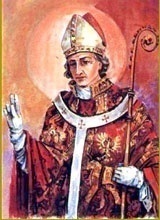 INTENCJE   MSZY   ŚWIĘTYCH20.03. – 26.03.2023INTENCJE   MSZY   ŚWIĘTYCH20.03. – 26.03.2023INTENCJE   MSZY   ŚWIĘTYCH20.03. – 26.03.2023PONIEDZIAŁEK20.03.2023PONIEDZIAŁEK20.03.20237.00+ Walerię Sikora 13 r. śm. męża Franciszka+ Walerię Sikora 13 r. śm. męża FranciszkaPONIEDZIAŁEK20.03.2023PONIEDZIAŁEK20.03.202318.00Dziękcz. – błag. 18 urodziny Szymona KaszewskiegoDziękcz. – błag. 18 urodziny Szymona KaszewskiegoWTOREK21.03.WTOREK21.03.7.00+ Floriana i Julię Wątroba+ Floriana i Julię WątrobaWTOREK21.03.WTOREK21.03.18.00+ Józefa i Stanisławę Hajdyła córkę  Małgorzatę+ Józefa i Stanisławę Hajdyła córkę  MałgorzatęŚRODA 22.03.ŚRODA 22.03.7.00+ Annę Krzeszowiak /pogrz./+ Annę Krzeszowiak /pogrz./ŚRODA 22.03.ŚRODA 22.03.18.00+ Józefa Słapę z rodzicami+ Józefa Słapę z rodzicami CZWARTEK23.03. CZWARTEK23.03.7.00+ Stanisławę Głuszek /pogrz./+ Stanisławę Głuszek /pogrz./ CZWARTEK23.03. CZWARTEK23.03.18.00+ Józefę Świętek+ Józefę ŚwiętekPIĄTEK24.03. PIĄTEK24.03. 7.00+ Barbarę Świerkosz /pogrz./+ Barbarę Świerkosz /pogrz./PIĄTEK24.03. PIĄTEK24.03. 18.00+ Józefa i Stanisławę syna Tadeusza Drobny+ Józefa i Stanisławę syna Tadeusza DrobnySOBOTA25.03.SOBOTA25.03.7.00O zdrowie i pomoc Bożą dla TosiO zdrowie i pomoc Bożą dla TosiSOBOTA25.03.SOBOTA25.03.18.00+ Rozalię Miklusiak 2 r. śm. męża Józefa syna Tadeusza+ Rozalię Miklusiak 2 r. śm. męża Józefa syna Tadeusza5  Niedziela Wielkiego Postu26.03.20235  Niedziela Wielkiego Postu26.03.20237.30+ Bolesława Hareńczyka 2 r. śm.+ Bolesława Hareńczyka 2 r. śm.5  Niedziela Wielkiego Postu26.03.20235  Niedziela Wielkiego Postu26.03.20239.30ZA PARAFIANZA PARAFIAN5  Niedziela Wielkiego Postu26.03.20235  Niedziela Wielkiego Postu26.03.202311.00+ Józefa Iciek 1 r. śm.+ Józefa Iciek 1 r. śm.5  Niedziela Wielkiego Postu26.03.20235  Niedziela Wielkiego Postu26.03.202316.00+ Antoninę Mentel 12 r. śm. męża Józefa 27 r. śm.+ Antoninę Mentel 12 r. śm. męża Józefa 27 r. śm.